ΛΥΣΗα) Οι οξείες γωνίες του ορθογωνίου τριγώνου ΑΒΓ είναι συμπληρωματικές, δηλαδή  +  = 90ο όπου  από την υπόθεση, οπότε 2 +  = 90ο  ή  3 = 90ο, άρα  = 30ο  και  = 2 = 60ο.β) Οι οξείες γωνίες του ορθογωνίου τριγώνου ΑΒΔ είναι συμπληρωματικές, δηλαδή  + BΔ = 90ο  όπου  = 60ο από το α) ερώτημα, οπότε 60ο + BΔ = 90ο, άρα BΔ = 30ο.γ) Στο ορθογώνιο τρίγωνο ΑΒΔ είναι BΔ = 30ο, άρα η απέναντι κάθετη πλευρά είναι ίση με το μισό της υποτείνουσας, δηλαδή BΔ = .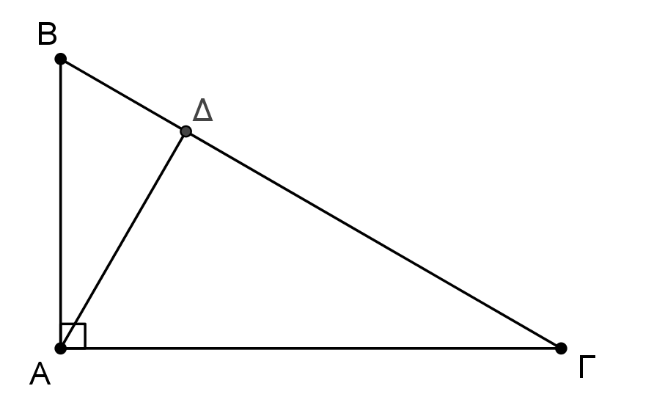 